Автономная некоммерческая организация профессионального образования «Институт дополнительного образования и профессионального обучения»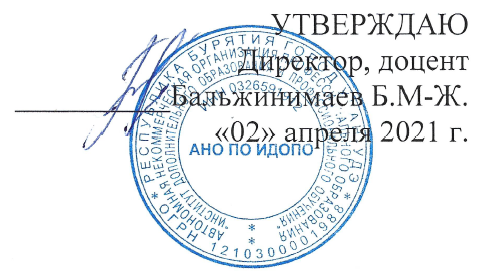 РАБОЧАЯ ПРОГРАММАучебной дисциплиныОП.07 БУХГАЛТЕРСКИЙ УЧЕТСпециальность 38.02.04 Коммерция (по отраслям)Уровень подготовки: базовыйКвалификация: Менеджер по продажамУлан-Удэ, 2021Рабочая программа учебной дисциплины ОП.07 Бухгалтерский учет разработана в соответствии с требованиями Федерального государственного образовательного стандарта среднего профессионального образования по специальности 38.02.04 Коммерция (по отраслям), утвержденного Министерством образования и науки РФ от 15.05.2014 г. приказ № 539, зарегистрированного Министерством юстиции РФ (рег. № 32855 от 25.06.2014 г.)Организация-разработчик: АНО ПО ИДОПОРазработчик: Бальжинимаев Батор Мунко-Жаргалович, к.э.н., доцентРассмотрена на заседании МЦК «02» апреля 2021 г.Председатель МЦК, доцент Спиридонова Е.В.  СОДЕРЖАНИЕПАСПОРТ РАБОЧЕЙ ПРОГРАММЫ УЧЕБНОЙ ДИСЦИПЛИНЫОбласть применения рабочей программыРабочая программа учебной дисциплины «Бухгалтерский учет» является частью основной профессиональной образовательной программы в соответствии с ФГОС по специальности (специальностям) СПО 38.02.04 Коммерция (по отраслям).Место	учебной	дисциплины	в	структуре	основной профессиональной образовательной программы:Дисциплина входит в базовую часть цикла общепрофессиональных дисциплин.Цели	и	задачи	учебной	дисциплины	–	требования	к результатам освоения учебной дисциплины:В результате освоения учебной дисциплины обучающийся должен уметь:использовать данные бухгалтерского учета для планирования и контроля результатов коммерческой деятельности;участвовать	в	инвентаризации	имущества	и	обязательств организацииВ результате освоения учебной дисциплины студент должен знать:нормативное регулирование бухгалтерского учета и отчетности;методологические основы бухгалтерского учета, его счета и двойную запись, план счетов, объекты бухгалтерского учета;бухгалтерскую отчетность.В	результате	освоения	учебной	дисциплины	студент	долженовладевать:общими компетенциями, включающими в себя способностьОК 1. Понимать сущность и социальную значимость своей будущей профессии, проявлять к ней устойчивый интерес.ОК 2. Организовывать собственную деятельность, выбирать типовые методы и способы выполнения профессиональных задач, оценивать их эффективность и качество.ОК 3. Принимать решения в стандартных и нестандартных ситуациях и нести за них ответственность.ОК 4. Осуществлять поиск и использование информации, необходимой для эффективного выполнения профессиональных задач, профессионального и личностного развития.ОК 7. Самостоятельно определять задачи профессионального и личностного развития, заниматься самообразованием, осознанно планировать повышение квалификации.профессиональными компетенциями, соответствующие основным видам профессиональной деятельностиПК 1.3. Принимать товары по количеству и качеству.ПК 2.1. Использовать данные бухгалтерского учета для контроля результатов и планирования коммерческой деятельности, проводить учет товаров (сырья, материалов, продукции, тары, других материальных ценностей) и участвовать в их инвентаризации.2. СТРУКТУРА И СОДЕРЖАНИЕ УЧЕБНОЙДИСЦИПЛИНЫОбъем учебной дисциплины и виды учебной работы очной формы обучения2.2. Тематический план и содержание учебной дисциплины1 – ознакомительный (узнавание ранее изученных объектов, свойств)2 – репродуктивный (выполнение деятельности по образцу, инструкции или под руководством)3 – продуктивный (планирование и самостоятельное выполнение деятельности, решение проблемных задач)УСЛОВИЯ РЕАЛИЗАЦИИ ПРОГРАММЫ УЧЕБНОЙ ДИСЦИПЛИНЫ3.1. Материально-техническое обеспечение реализацииРеализация программы дисциплины требует наличия учебного кабинета. Оборудование учебного кабинета:посадочные места по количеству обучающихся;рабочее место преподавателя;комплект учебно-наглядных пособий;учебники.Технические средства обучения:мультимедийное оборудование;компьютер.3.2. Учебно-методическое обеспечение дисциплиныОсновная литератураДоступ к книге Мешалкина И.В., Иконова Л.А. Бухгалтерский учет, 2018 г. – коллекция «Экономика и менеджмент – Республиканский институт профессионального образования» ЭБС ЛАНЬ;Прокопьева, Ю. В. Бухгалтерский учет и анализ : учебное пособие для СПО / Ю. В. Прокопьева. - Саратов : Профобразование, Ай Пи Ар Медиа, 2020. - 268 c. - ISBN 978-5-4488-0336-9, 978-5-4497-0404-7. - Текст : электронный // Электронный ресурс цифровой образовательной среды СПО PROFобразование : [сайт]. - URL: https://profspo.ru/books/90197. - Режим доступа: для авторизир. пользователейПономаренко, П. Г. Бухгалтерский учет и аудит : учебное пособие / П. Г. Пономаренко, Е. П. Пономаренко. - Минск : Вышэйшая школа, 2021. - 488 c. - ISBN 978-985-06-3379-8. - Текст : электронный // Электронный ресурс цифровой образовательной среды СПО PROFобразование : [сайт]. - URL: https://profspo.ru/books/119968. - Режим доступа: для авторизир. пользователей3.2.2. Дополнительная литератураКовалева, В. Д. Бухгалтерский учет : лабораторный практикум / В. Д. Ковалева. - Саратов : Вузовское образование, 2018. - 158 c. - ISBN 978-5-4487-0109-2. - Текст : электронный // Электронный ресурс цифровой образовательной среды СПО PROFобразование : [сайт]. - URL: https://profspo.ru/books/72535. - Режим доступа: для авторизир. пользователейШинкарева, О. В. Бухгалтерский учет : учебное пособие для СПО / О. В. Шинкарева, Е. Н. Золотова. - Саратов : Профобразование, 2018. - 105 c. - ISBN 978-5-4488-0181-5. - Текст : электронный // Электронный ресурс цифровой образовательной среды СПО PROFобразование : [сайт]. - URL: https://profspo.ru/books/73749. - Режим доступа: для авторизир. пользователейГахова, М. А. Бухгалтерский учет : учебное пособие / М. А. Гахова. - Саратов : Ай Пи Эр Медиа, 2019. - 311 c. - ISBN 978-5-4486-0782-0. - Текст : электронный // Электронный ресурс цифровой образовательной среды СПО PROFобразование : [сайт]. - URL: https://profspo.ru/books/83806. - Режим доступа: для авторизир. пользователей3.2.3. Электронные издания и Интернет-ресурсы1. www.consultant.ru 2. www.garant.ru 3. www.kodeks.ru4. www.internet-law.ru 5. www.conventions.ru4. КОНТРОЛЬ И ОЦЕНКА РЕЗУЛЬТАТОВ ОСВОЕНИЯ УЧЕБНОЙ ДИСЦИПЛИНЫКонтроль и оценка результатов освоения учебной дисциплины осуществляется преподавателем в процессе проведения практических занятий и лабораторных работ, тестирования, а также выполнения обучающимися индивидуальных заданий, проектов, исследований.стр.1.  ПАСПОРТ	РАБОЧЕЙ	ПРОГРАММЫ ДИСЦИПЛИНЫУЧЕБНОЙ42. СТРУКТУРА И СОДЕРЖАНИЕ УЧЕБНОЙ ДИСЦИПЛИНЫ2. СТРУКТУРА И СОДЕРЖАНИЕ УЧЕБНОЙ ДИСЦИПЛИНЫ63.  УСЛОВИЯ	РЕАЛИЗАЦИИ	ПРОГРАММЫ ДИСЦИПЛИНЫУЧЕБНОЙ144.  КОНТРОЛЬ	И	ОЦЕНКА	РЕЗУЛЬТАТОВ ПРОГРАММЫ УЧЕБНОЙ ДИСЦИПЛИНЫОСВОЕНИЯ16Вид учебной работыОбъем часовМаксимальная учебная нагрузка (всего)120Обязательная аудиторная нагрузка80Самостоятельная работа 40Промежуточная аттестацияЭкзамен Наименование разделов и темСодержание учебного материала, лабораторные работы и практические занятия, самостоятельная работа обучающихсяОбъем часовУровень освоенияТема 1. Понятие, виды хозяйственного учета. Учетные измерители.Пользователи учетной информацииПонятие и значение хозяйственного учета.Виды учетных измерителей.Пользователи учетной информации.Виды хозяйственного учета.31,2Тема 1. Понятие, виды хозяйственного учета. Учетные измерители.Пользователи учетной информацииСамостоятельная работа 21,2Тема 2. Сущность, функции и виды бухгалтерского учета. Методологические основы ведения бухгалтерского учетаПонятие и отличительные особенности бухгалтерского учета. Структура бухгалтерского учета как науки.Задачи и функции бухгалтерского учета.Принципы бухгалтерского учета. Методологическая база бухгалтерского учета.31,2Тема 2. Сущность, функции и виды бухгалтерского учета. Методологические основы ведения бухгалтерского учетаСамостоятельная работа 21,2Тема 3. Регулирование бухгалтерского учета в Российской ФедерацииСистема нормативного регулирования бухгалтерского учета в России. Организация учетной работы на предприятии.31,2Тема 3. Регулирование бухгалтерского учета в Российской ФедерацииСамостоятельная работа 21,2Тема 4. Предмет и объекты бухгалтерского учетаСтруктура имущества организации по составу и размещению. Состав источников формирования имущества организации.Факты хозяйственной жизни.31,2Тема 4. Предмет и объекты бухгалтерского учетаСамостоятельная работа 21,2Тема 5. Счета бухгалтерского учета и двойная записьПонятие и структура счета бухгалтерского учета.Виды счетов бухгалтерского учета по отношению к бухгалтерскому балансу.Содержание метода двойной записи. Бухгалтерские проводки. Классификация счетов бухгалтерского учета.31,2Тема 5. Счета бухгалтерского учета и двойная записьСамостоятельная работа 21,2Тема 6. Бухгалтерский баланс: понятие, структура, формула, виды. Типовые изменения баланса под влиянием фактов хозяйственной жизниСущность и структура бухгалтерского баланса.Типовые изменения баланса под влиянием фактов хозяйственной жизни31,2Тема 6. Бухгалтерский баланс: понятие, структура, формула, виды. Типовые изменения баланса под влиянием фактов хозяйственной жизниСамостоятельная работа 31,2Тема 7. Инвентаризация как элемент метода бухгалтерского учетаСущность и основания проведения инвентаризации имущества и обязательств.Процедура проведения инвентаризации. Отражение результатов инвентаризации на счетах бухгалтерского учета.31,2Тема 7. Инвентаризация как элемент метода бухгалтерского учетаСамостоятельная работа 31,2Тема 8. Учетная политика организацииПонятие и состав учетной политики организации.Порядок формирования и внесения изменений в учетную политику. Принципы формирования учетной политики организации31,2Тема 8. Учетная политика организацииСамостоятельная работа 31,2Тема 9. Понятие и классификация бухгалтерских документовПонятие и значение документов в бухгалтерском учете.Реквизиты и формы бухгалтерских документов.Классификация документов.31,2Тема 9. Понятие и классификация бухгалтерских документовСамостоятельная работа 31,2Тема 10. Бухгалтерская обработка документов. Документооборот. Порядок и сроки хранения бухгалтерских документовПроцедура обработки документов в бухгалтерии.Сущность и этапы документооборота. Правила и сроки хранения бухгалтерских документов31,2Тема 10. Бухгалтерская обработка документов. Документооборот. Порядок и сроки хранения бухгалтерских документовСамостоятельная работа 31,2Тема 11. Регистры бухгалтерского учета: понятие, назначение, классификацияСущность и назначение регистров бухгалтерского учета.Классификация учетных регистров. Правила ведения учетных регистров31,2Тема 11. Регистры бухгалтерского учета: понятие, назначение, классификацияСамостоятельная работа 31,2Тема 12. Формы бухгалтерского учетаПонятие и признаки форм бухгалтерского учета.Журнально-ордерная форма бухгалтерского учета.Мемориально-ордерная форма бухгалтерского учета.Упрощенная форма бухгалтерского учета.Автоматизированная форма бухгалтерского учета31,2Тема 12. Формы бухгалтерского учетаСамостоятельная работа 31,2Тема 13. Понятие, принципы, порядок оценки в бухгалтерском учете. Оценка показателей имущества и обязательствПонятие и принципы оценки в бухгалтерском учете.Порядок оценки имущества и обязательств предприятия31,2Тема 13. Понятие, принципы, порядок оценки в бухгалтерском учете. Оценка показателей имущества и обязательствСамостоятельная работа 31,2Тема 14. Классификация затрат на производство. КалькуляцияПонятие и классификация затрат в бухгалтерском учете.Виды калькуляций.Методы учета затрат31,2Тема 14. Классификация затрат на производство. КалькуляцияСамостоятельная работа 31,2Тема 15. Бухгалтерская отчетностьПонятие и состав бухгалтерской отчетности. Порядок составления и предоставления бухгалтерской отчетности, ее виды. Требования, предъявляемые к бухгалтерской отчетности.31,2Тема 15. Бухгалтерская отчетностьСамостоятельная работа 31,2Практическая работа 1Решение задач21,2Практическая работа 2Решение задач41,2Практическая работа 3Решение задач4Практическая работа 4Решение задач4Практическая работа 5Решение задач4Практическая работа 6Решение задач5Практическая работа 7Решение задачПрактическая работа 8Решение задач5Практическая работа 9Решение задач5Результаты обученияФормы и методы оценкиЗнания:В результате освоения  учебной дисциплины обучающийся должен знать: Основные категории нормативное регулирование бухгалтерского учета и отчетности; методологические основы бухгалтерского учета, его  счета и двойную запись, план счетов, - объекты бухгалтерского учета;бухгалтерскую отчетность.Тестирование, работа с литературой, самостоятельная работа, самоконтрольУмения:В результате освоения  учебной дисциплины обучающийся должен уметь: использовать данные бухгалтерского учета для планирования и контроля результатов коммерческой деятельности; участвовать в инвентаризации имущества и обязательств организацииТестирование, работа с литературой, самостоятельная работа, самоконтрольРезультаты (освоенныеобщие компетенции)Формы и методы контроля иоценкиОК. 1. Способность понимать сущность и социальную значимость своей будущей профессии, проявляет к ней устойчивый интересВыполнение заданий самостоятельной и практической работы, тестирование, работа со словарями и справочной литературой, самоконтрольОК. 2. Способность организовывать собственную деятельность, выбирает типовые методы и способы выполнения профессиональных задач,оценивает их эффективность и качествоВыполнение заданий самостоятельной и практической работы, тестирование, работа со словарями и справочной литературой, самоконтрольОК. 3. Способность принимать решения в стандартных инестандартных ситуациях и несет за них ответственностьВыполнение заданий самостоятельной и практической работы, тестирование, работа со словарями и справочной литературой, самоконтрольОК. 4. Способность осуществлять поиск и использование информации, необходимой дляэффективного выполнения профессиональных задач, профессионального и личного развитияВыполнение заданий самостоятельной и практической работы, тестирование, работа со словарями и справочной литературой, самоконтрольОК. 7. Способность самостоятельно определять задачи профессионального и личностного развития, занимается самообразованием, осознанно планирует повышение квалификацииВыполнение заданий самостоятельной и практической работы, тестирование, работа со словарями и справочной литературой, самоконтрольРезультаты (освоенныепрофессиональные компетенции)Формы и методы контроля и оценкиПК 1.3. Принимать товары по количествуи качеству.Выполнение заданий самостоятельной и практической работы, тестирование, работа со словарями и справочной литературой, самоконтрольПК 2.1. Использовать данныебухгалтерского	учета для контроляВыполнение заданий самостоятельной и практической работы, тестирование, работа со словарями и справочной литературой, самоконтроль